ﺍﻟﺠﻤﻬﻮﺭﻳﺔ ﺍﻟﺠﺰﺍﺋﺮﻳﺔ ﺍﻟﺪﻳﻤﻘﺮﺍﻃﻴﺔ ﺍﻟﺸﻌﺒﻴﺔ                                                                                                                                                                                                                                                      Populaire et Démocratique Algérienne République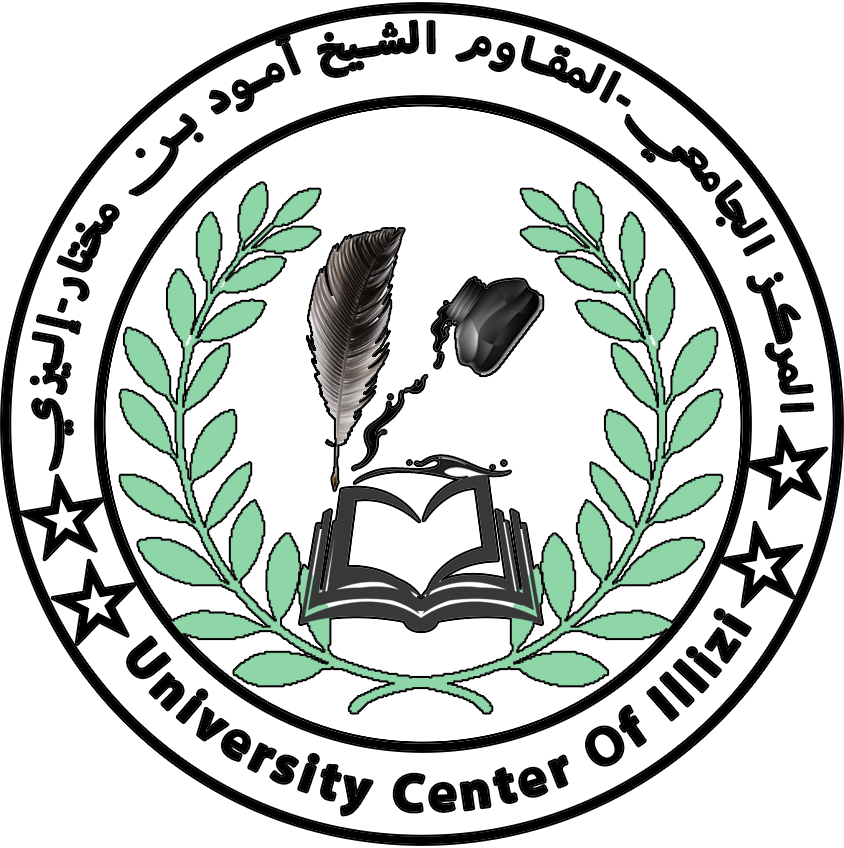 Ministère de l'Enseignement Supérieur et de la Recherche Scientifique Centre Universitaire d'IlliziInstitut de Droit et Science PolitiqueInstitut de Droit et Science PolitiqueAnnée Académique:	2022/2023	Domaine:	Droit et Sciences PolitiquesFilière:	droitSpécialité:	Droitﻭﺯﺍﺭﺓ ﺍﻟﺘﻌﻠﻴﻢ ﺍﻟﻌﺎﻟﻲ ﻭ ﺍﻟﺒﺤﺚ ﺍﻟﻌﻠﻤﻲﺍﻟﻤﺮﻛﺰ ﺍﻟﺠﺎﻣﻌﻲ ﺍﻳﻠﻴﺰﻱ ﻣﻌﻬﺪ ﺍﻟﺤﻘﻮﻕ ﻭﺍﻟﻌﻠﻮﻡ ﺍﻟﺴﻴﺎﺳﻴﺔﻣﻌﻬﺪ ﺍﻟﺤﻘﻮﻕ ﻭﺍﻟﻌﻠﻮﻡ ﺍﻟﺴﻴﺎﺳﻴﺔNiveau:Licence 1ère AnnéeArrêté d’habilitation de l’offre de formation:N°null duPV de délibération Semestre 1 - 2022/2023 (Session :Normale)G00D0001SG00D0001SG00D0001SG00D0001SG00F0001SG00F0001SG00F0001SG00F0001SG00F0001SG00M0001SG00M0001SG00M0001SG00T0001SG00T0001SG00T0001SCommunauté internationalehistoire des organisationsMoyenne UECrédit UEIntroduction aux sciences juridiques 1 (Théorie du droitdroit administrtif (organisation administrative)droit constitutionnel (théories de l'état etMoyenne UECrédit UEméthodologie des sciences juridiques (philosophie duMoyenne UECrédit UElangues étrangères 1 (terminologie juridique)Moyenne UECrédit UECrédits du SemestreMoyenne du Semestre1 - ABDEAIEM ADEL22223120380210.011.010.50412.7514.7513.7513.551812.512.50611.011.0023012.472 - ABDELLAOUI HASSAN2222311974122.05.03.5003.753.05.04.1000.00.00010.010.002024.173 - ABDOUALI ABDALLAH2222312039057.010.08.50213.09.512.7512.2182.02.00011.011.0023010.114 - ABDOUALI KARIMA2222312042038.05.06.5007.513.513.511.1182.02.00010.010.002208.945 - ABDOUALI TEINI2222312032052.03.02.5005.010.57.06.9041.01.0009.09.000045.56 - ABDOUNI MOHAMMEDSALAH1717310281790.00.00.0000.00.00.50.2000.00.0000.00.000000.117 - ABEDJ SADAK2222311893122.05.03.5004.757.55.55.60010.510.5068.08.000065.948 - ABIDI OUSSAMA20203102270410.00.05.00213.012.07.010.4180.00.00013.013.002228.339 - ABOUBOU ABDELLAH2222361041070.00.00.0006.50.00.02.6000.00.0000.00.000001.4410 - ADAIKA SARA22223119130814.05.09.50213.7511.2510.511.951812.012.0069.09.0003011.0811 - AFAN ALI2222311894172.05.03.5005.757.05.05.7002.02.00010.010.002025.2812 - AGHRIB BACHIR2121310280052.05.03.5006.56.512.08.7077.57.50011.011.002097.6713 - AHMID Amira2121310289400.00.00.0000.00.00.00.0000.00.0000.00.000000.014 - ALAZAOUI SIDI MOUSSA2121310275182.05.03.5006.56.511.08.3071.01.00013.013.002096.9415 - ALI Djamel2212700484013.08.010.50414.08.012.012.01813.013.00610.010.0023011.5616 - AMIDIL Zineb221010243392.05.03.50011.756.511.7510.7186.06.00010.010.002208.517 - AOUAFI Abdelbasset220950370155.09.07.00014.010.08.010.8188.58.50011.011.002209.7218 - AOUAMEUR ADEM22223104300212.05.08.50212.06.758.09.35079.09.00012.012.002119.4219 - AOUAMRI TAHAR2121310289354.05.04.5009.54.03.56.0001.01.0008.08.000005.3320 - AOUED Charaf eddine2210503170316.015.015.50412.010.07.59.8116.56.50010.010.0023010.7221 - ARAB LARBI22223119711412.010.011.00413.09.510.511.3185.05.0007.07.0003010.0622 - ARABI Boudjemaa22223120320112.08.010.00414.014.016.515.01816.516.50611.011.0023013.6123 - ARBI AMAR220750422060.00.00.0001.54.55.03.5000.00.0000.00.000001.9424 - ARIBI MOHAMMED2222311913097.05.06.00011.7513.013.512.71811.011.0064.04.0003010.0625 - ATIK KAWTHER22223120421216.05.010.5045.59.57.57.10010.510.50612.012.002128.78Nombre total des étudiants: Nom,Prénom et Signature des313enseignants:Nombre total étudiants admis:102Nombre des étudiants ajournés:211Le: 06-03-20231-....................................2-....................................3-....................................4-....................................5-....................................6-....................................7-....................................8-....................................9-....................................10-....................................11-....................................12-....................................G00D0001SG00D0001SG00D0001SG00D0001SG00F0001SG00F0001SG00F0001SG00F0001SG00F0001SG00M0001SG00M0001SG00M0001SG00T0001SG00T0001SG00T0001SCommunauté internationalehistoire des organisationsMoyenne UECrédit UEIntroduction aux sciences juridiques 1 (Théorie du droitdroit administrtif (organisation administrative)droit constitutionnel (théories de l'état etMoyenne UECrédit UEméthodologie des sciences juridiques (philosophie duMoyenne UECrédit UElangues étrangères 1 (terminologie juridique)Moyenne UECrédit UECrédits du SemestreMoyenne du Semestre26 - ATTARI BENTALEB220620453065.08.06.50015.011.011.512.8186.06.00011.011.0023010.4427 - BAALI ABDESSALAM1717370021855.05.05.00011.05.56.07.90711.011.00613.013.002158.1728 - BABA ARBI OTHMANE229992369410.012.011.00411.513.257.510.251810.510.5068.08.0003010.1929 - BABA HANINI TAYYEB2222311980184.05.04.5009.259.756.58.25005.05.0007.07.000006.9230 - BADJILLALI DIRAR2222310158205.05.05.00012.256.514.2511.9188.08.0007.07.000189.3931 - BAHAMANI ABDELLAH2222312039085.05.05.0008.57.06.07.2001.01.00010.010.002026.3332 - BAHAMID ABDLKADER22223119831110.010.010.00415.2515.516.515.81813.013.0069.09.0003013.4433 - BAHAMOU REKIA22223119770611.012.011.50412.758.011.511.31810.510.50610.010.0023011.1134 - BAHDI SID MAMMAR2222312071155.05.05.00010.56.56.07.9078.58.50011.011.002097.6735 - BAHI ZINEB2222311947052.05.03.5009.07.08.08.20010.010.0069.09.000067.4436 - BAHLOUL FATAH181140169775.03.04.0006.57.02.04.8008.08.0009.09.000005.4437 - BAHNINI MOHAMMED22223119900211.05.08.00211.514.258.510.851810.510.50610.510.5023010.1438 - BAKAR BOUBAKAR21213102895110.03.06.5025.53.012.07.6072.02.00015.515.502117.6139 - BAKHADIR YOUCEF2020310226985.04.04.5006.57.06.56.6001.01.00020.020.002027.040 - BAKHTI KELTOU22223120420510.09.09.50213.011.512.012.31811.011.00611.011.0023011.3941 - BAMAAROUF HEMZA21213700670110.00.05.0020.00.00.00.0000.00.00014.514.502042.7242 - BASALAH Mohammed220810339785.08.06.50014.07.010.511.21811.011.00614.014.0023010.4443 - BAZA MOKHTAR2121310290960.00.00.0000.00.00.00.0000.00.0000.00.000000.044 - BECHI ZAINEB2222311924050.00.00.0000.00.00.00.0000.00.0000.00.000000.045 - BEHIRI ABDELKADER2222312070135.05.05.00011.07.05.07.8071.01.00010.010.002096.6746 - BEKAKANE Fatiha180910221005.07.06.00011.256.756.58.45071.51.5008.08.000077.0847 - BELKACEM Menad22223760640114.09.011.50413.513.512.012.91815.015.0069.09.0003012.3948 - BELKHERI SARA22223119780114.017.015.50412.012.757.010.151813.013.00611.011.0023011.7549 - BELKHIRI NADJIB22223119931913.05.09.00212.2511.511.7511.9187.07.0009.09.0003010.3950 - BELLANKAS KHADIDJA2222311947045.07.06.00010.59.07.08.8077.07.0009.09.000078.051 - BELMILOUD ADEM2222310168065.05.05.00013.7511.759.7511.751811.511.50611.011.0023010.1452 - BELMILOUD FATMA ZOHRA0606100218011.012.011.50414.013.014.013.81811.011.0069.09.0003012.4453 - BELTOU ASSIA2206108813914.012.013.00413.511.2512.012.451813.013.00611.011.0023012.4754 - BELTOU Hassen220910224446.05.05.50010.07.7511.510.15188.08.00011.011.002208.97Nombre total des étudiants: Nom,Prénom et Signature des313enseignants:Nombre total étudiants admis:102Nombre des étudiants ajournés:211Le: 06-03-20231-....................................2-....................................3-....................................4-....................................5-....................................6-....................................7-....................................8-....................................9-....................................10-....................................11-....................................12-....................................G00D0001SG00D0001SG00D0001SG00D0001SG00F0001SG00F0001SG00F0001SG00F0001SG00F0001SG00M0001SG00M0001SG00M0001SG00T0001SG00T0001SG00T0001SCommunauté internationalehistoire des organisationsMoyenne UECrédit UEIntroduction aux sciences juridiques 1 (Théorie du droitdroit administrtif (organisation administrative)droit constitutionnel (théories de l'état etMoyenne UECrédit UEméthodologie des sciences juridiques (philosophie duMoyenne UECrédit UElangues étrangères 1 (terminologie juridique)Moyenne UECrédit UECrédits du SemestreMoyenne du Semestre55 - BEN ALI Keltoum2208907512611.010.010.50413.012.014.7513.51815.515.50610.010.0023012.6756 - BEN AMOR MOHAMMEDSEGHIR0606905702712.07.09.5026.010.511.59.1118.08.00014.014.002159.6157 - BEN AROUBA Halima210218353210.05.07.5029.57.259.08.850017.017.00610.010.002109.5858 - BEN AROUBA YOUCEF2222312072015.06.05.5004.05.511.57.30710.010.0060.00.000136.3959 - BEN AZZAOUI KELTOUM2222312042106.010.08.0026.05.07.06.20012.012.0066.06.000087.2260 - BEN AZZOUZ AICHA2222311894108.05.06.50011.7511.012.511.9181.51.5009.09.000189.2261 - BEN HABIRECHE DALILA22223120340510.08.09.00213.010.56.59.91113.013.00612.012.0023010.2862 - BEN SEBGAG Houssen2222311974167.012.09.50211.259.510.510.61811.011.00611.011.0023010.4463 - BEN SEBGAG MANAR2121310271815.05.05.0009.514.012.011.4182.02.00013.013.002209.1164 - BEN SEBGAG OUISSAM22223119950514.016.015.00410.09.7512.010.751816.516.50611.011.0023012.3665 - BEN YOUNES Mohammedmabad2222312071100.01.00.5002.04.03.53.0001.01.0000.00.000001.8966 - BENAISSA GHANIA2222311986036.011.08.50216.2513.07.011.91813.013.00612.012.0023011.2867 - BENARROUDJ MALEK22973494342.012.07.0029.07.758.08.35007.07.00011.011.002048.1968 - BENBAARA NACEREDDINELAKHDAR18183801250910.010.010.00410.513.50.06.9110.00.00010.010.002177.1769 - BENBAHANE MOHAMEDBACHIR22223101600114.05.09.50210.08.05.57.8077.57.50011.011.002118.570 - BENDINE YACINE2222311913135.05.05.0009.53.05.56.6008.58.50012.012.002027.0671 - BENEDDINE AHMED18133100230111.08.09.5029.014.013.511.81810.010.0068.08.0003010.6772 - BENGHEDIER BRAHIM LAID2222311969076.05.05.50013.010.7513.012.551814.014.00610.010.0023010.8673 - BENGHEDIER LKHDHAR2222312071048.05.06.5007.756.06.06.70012.012.00613.013.002087.9474 - BENHADDIA AHLAM2121390650788.09.08.50013.012.7512.012.55188.58.50010.010.0023010.9275 - BENHAMED MABROUKA22223119241112.012.012.00414.010.013.513.01815.515.5068.08.0003012.576 - BENHAMED ROUMAISSA22223119771016.05.010.50411.59.259.010.05185.55.50011.011.002249.7577 - BENHARIZI SALAH2222312037110.00.00.0000.00.00.250.1000.00.0000.00.000000.0678 - BENHARKAT SABER21213102817212.08.010.00411.011.7512.011.55185.05.00018.018.0023011.1979 - BENSACI SALSABIL1717310283270.00.00.0000.00.00.00.0000.00.0000.00.000000.080 - BENSALAH IBRAHIM22223119690113.08.010.50412.7511.513.512.81810.010.00611.011.0023011.7881 - BENSEBGAG LARBI22223120301512.08.010.00412.58.2513.011.85184.54.50013.013.0023010.7582 - BENTEBBA YACINE220192633811.010.010.5047.05.751.54.55008.58.50016.016.002067.58Nombre total des étudiants: Nom,Prénom et Signature des313enseignants:Nombre total étudiants admis:102Nombre des étudiants ajournés:211Le: 06-03-20231-....................................2-....................................3-....................................4-....................................5-....................................6-....................................7-....................................8-....................................9-....................................10-....................................11-....................................12-....................................G00D0001SG00D0001SG00D0001SG00D0001SG00F0001SG00F0001SG00F0001SG00F0001SG00F0001SG00M0001SG00M0001SG00M0001SG00T0001SG00T0001SG00T0001SCommunauté internationalehistoire des organisationsMoyenne UECrédit UEIntroduction aux sciences juridiques 1 (Théorie du droitdroit administrtif (organisation administrative)droit constitutionnel (théories de l'état etMoyenne UECrédit UEméthodologie des sciences juridiques (philosophie duMoyenne UECrédit UElangues étrangères 1 (terminologie juridique)Moyenne UECrédit UECrédits du SemestreMoyenne du Semestre83 - BENYAHIA Chaimaa2121310281710.00.00.0000.00.00.00.0000.00.0000.00.000000.084 - BENYOUNES OTHMANE2222312070162.08.05.0000.07.59.05.10010.510.50615.015.002086.7885 - BENZERGA IMANE22223119681816.00.08.0020.00.00.00.0006.56.50011.011.002043.7286 - BENZERGA SALIMA22223119790216.02.09.00211.56.513.011.11815.015.00613.013.0023011.2887 - BERRGHIS Abdelhakim221250368782.00.01.0002.56.53.53.7005.55.50010.010.002024.088 - BILAL SOUAD2222311941032.05.03.50010.257.757.08.45071.51.5009.09.000076.6489 - BOUAZZA BESMA21213102800110.010.010.00412.7510.2511.511.75187.07.00014.014.0023011.0890 - BOUAZZA DIALA220292893210.07.08.50212.759.7511.2511.55187.07.0008.08.000209.9791 - BOUCHAIR AISSA2222312070194.05.04.50011.255.55.07.6075.05.00010.010.002096.8992 - BOUCHAIR Abla2209102225214.013.013.50411.011.2514.512.451815.015.00612.012.0023012.9293 - BOUDJLAL Ahmed yahia1616370681250.00.00.0000.00.00.00.0000.00.0000.00.000000.094 - BOUHADJA YOUCEF2222370962160.00.00.0000.00.00.00.0000.00.0000.00.000000.095 - BOUHAS LAKHDAR2222310159182.00.01.00010.07.07.58.4077.57.5008.08.000076.6196 - BOUKHANI BAKAI2020310241366.05.05.5008.57.251.55.45005.55.5006.06.000005.5397 - BOUKHETTA MARDHIA2020310229690.00.00.0000.00.00.00.0000.00.0000.00.000000.098 - BOUKRANI NOURIA22223119941217.014.015.50415.517.015.515.81819.019.00611.011.0023015.5699 - BOULAHYA ISMAHEN2222311968145.06.05.50010.59.259.09.65077.57.50011.011.002098.64100 - BOULIF RAMZI2207905070013.09.011.00414.515.7514.514.751814.514.50610.010.0023013.36101 - BOUREZMA AYMAN2222312069118.010.09.0027.756.51.04.80011.011.00613.013.002107.33102 - BOUROUGAA NOURELHOUDA1919310252420.00.00.0000.00.00.00.0000.00.0000.00.000000.0103 - BOUYOUCEF RAMZI210750761040.00.00.0000.00.00.00.0000.00.0000.00.000000.0104 - BOUZEGAG Zhor22223119771411.05.08.00211.011.011.011.01811.511.5068.08.0003010.06105 - CHABANI BOUBAKR2222311973092.05.03.5007.04.257.06.450010.010.00615.015.002087.14106 - CHAFAOU AISSA2222312040082.04.03.0003.53.05.54.2005.05.0006.06.000004.22107 - CHANKAMA Louafi izzeddine2222311940118.05.06.50013.09.7512.512.15189.09.00010.010.0023010.31108 - CHANKAMA ZINEB2222312035122.013.07.50210.011.2511.010.651810.010.00612.012.0023010.03109 - CHAOUCH MADIHA2121310283910.00.00.0000.00.00.00.0000.00.0000.00.000000.0110 - CHARROUF OMAIMA2121310287660.00.00.0000.00.00.00.0000.00.0000.00.000000.0111 - CHENGUITI AICHA1617311060516.05.05.50013.758.257.510.151813.013.00610.010.002269.42Nombre total des étudiants: Nom,Prénom et Signature des313enseignants:Nombre total étudiants admis:102Nombre des étudiants ajournés:211Le: 06-03-20231-....................................2-....................................3-....................................4-....................................5-....................................6-....................................7-....................................8-....................................9-....................................10-....................................11-....................................12-....................................G00D0001SG00D0001SG00D0001SG00D0001SG00F0001SG00F0001SG00F0001SG00F0001SG00F0001SG00M0001SG00M0001SG00M0001SG00T0001SG00T0001SG00T0001SCommunauté internationalehistoire des organisationsMoyenne UECrédit UEIntroduction aux sciences juridiques 1 (Théorie du droitdroit administrtif (organisation administrative)droit constitutionnel (théories de l'état etMoyenne UECrédit UEméthodologie des sciences juridiques (philosophie duMoyenne UECrédit UElangues étrangères 1 (terminologie juridique)Moyenne UECrédit UECrédits du SemestreMoyenne du Semestre112 - CHENINE Ouail2222311895192.010.06.00210.010.57.08.91110.010.0069.09.000198.39113 - CHERIFI ALI2222312039204.09.06.50011.58.06.08.6073.53.5009.09.000077.61114 - CHIBA SAMIA2222312035202.012.07.0028.010.011.59.81110.010.00610.010.002219.22115 - DAGHOUM Fatma2121310290450.00.00.0000.00.00.00.0000.00.0000.00.000000.0116 - DAHMANI Kaouthar2121310290660.00.00.0000.00.00.00.0000.00.0000.00.000000.0117 - DAOUD ELHASSEN2222312029127.09.08.0004.02.255.04.05008.08.0009.09.000005.92118 - DAOUI BELKHEIR2222311973042.05.03.5006.51.01.53.4001.01.00012.012.002024.11119 - DAOUI INAS22223119721610.013.011.50414.012.013.013.21810.010.0069.09.0003012.0120 - DEBIR DJAMILA2222312032092.05.03.5004.258.06.05.70010.010.00617.017.002086.94121 - DEGHAMCHA HOUDA2121310291243.05.04.0008.08.07.07.6002.02.00010.010.002026.44122 - DJAID ABDELGHANI210680006570.00.00.0000.00.00.00.0000.00.0000.00.000000.0123 - DJEBRANE SALOUA2222311978132.05.03.5007.510.7512.510.151813.013.00615.015.002269.53124 - DJEKRIF TAREK21213102853312.011.011.5040.00.010.54.2070.00.00015.015.002136.56125 - DJELOUAHI FERIEL1717310290293.011.07.0025.59.510.08.10710.010.00617.017.002179.06126 - DJERIRI Boubaker brahim22223120312013.012.012.5048.57.06.07.2005.55.5008.08.000048.28127 - DOUIBI SORAYA22223119801313.09.011.00415.09.7513.013.151811.011.00618.018.0023012.97128 - DRIDI Chemseddine221060081485.05.05.00011.08.05.08.00710.010.0068.08.000137.56129 - EL GHOUL MOHAMMED2121370097450.00.00.0000.00.00.00.0000.00.0000.00.000000.0130 - EL HAMAL LAKHDAR22223120421812.010.011.00410.58.7512.510.95182.02.00013.013.0023010.19131 - ELAZZAOUI Abdelkader2222311894132.04.03.00011.06.56.08.1071.01.00013.013.002096.72132 - ELAZZAOUI HASSEN2222312032142.010.06.0023.57.255.55.05004.04.0009.09.000025.58133 - ELFAIZ ILYAS2222312030190.00.00.0000.00.00.00.0000.00.0000.00.000000.0134 - ELHELA AMAL22223119720214.05.09.50213.59.014.513.01812.012.00613.013.0023012.11135 - ELHOUSSAOUI FADI2222311894185.07.06.0006.58.756.56.95004.04.0008.08.000006.53136 - ELMAGHILI Mohammed2212700494413.09.011.00411.015.7511.011.951818.518.50613.013.0023012.58137 - FAKHI ABDELHAMID2222312038123.06.04.50010.56.758.258.85072.02.00016.016.002097.92138 - FARES WALID2207402491711.05.08.00213.59.012.512.2185.05.0008.08.0003010.0139 - FEHIM ILYAS2222312030200.00.00.0000.00.00.00.0000.00.0000.00.000000.0140 - FISSAIAH Miloud1515310026830.00.00.0000.00.00.00.0000.00.0000.00.000000.0Nombre total des étudiants: Nom,Prénom et Signature des313enseignants:Nombre total étudiants admis:102Nombre des étudiants ajournés:211Le: 06-03-20231-....................................2-....................................3-....................................4-....................................5-....................................6-....................................7-....................................8-....................................9-....................................10-....................................11-....................................12-....................................G00D0001SG00D0001SG00D0001SG00D0001SG00F0001SG00F0001SG00F0001SG00F0001SG00F0001SG00M0001SG00M0001SG00M0001SG00T0001SG00T0001SG00T0001SCommunauté internationalehistoire des organisationsMoyenne UECrédit UEIntroduction aux sciences juridiques 1 (Théorie du droitdroit administrtif (organisation administrative)droit constitutionnel (théories de l'état etMoyenne UECrédit UEméthodologie des sciences juridiques (philosophie duMoyenne UECrédit UElangues étrangères 1 (terminologie juridique)Moyenne UECrédit UECrédits du SemestreMoyenne du Semestre141 - GANA SMAIL2205404104714.06.010.0045.05.512.07.9074.04.00010.010.002138.17142 - GASSOU AMMAR2222312040041.03.02.0009.258.257.758.45007.07.00011.011.002027.14143 - GASSOU Billal2121310289473.012.07.50213.00.52.56.3074.04.00010.010.002116.72144 - GHALLOUM Mohammedyassine1313310250930.00.00.0000.00.00.00.0000.00.0000.00.000000.0145 - GHANEM SOUMIA200540882827.012.09.50212.016.2510.2512.151816.016.00612.012.0023011.97146 - GHARBI SAIF2222312070090.00.00.0000.00.00.00.0000.00.0000.00.000000.0147 - GHEDEIR AHMED ABDESSAMIAA2222311982192.05.03.50012.08.2511.511.05186.56.5009.09.000188.64148 - GHEDEIR AHMED SOUAD21213102812913.00.06.50213.09.012.512.01812.012.00611.011.0023010.67149 - GHEDEIR AHMED Souaad2122312070070.011.05.5020.00.00.00.0000.00.0000.00.000021.22150 - GHEDEIR AMARMESSAOUDA2222312071140.00.00.0000.00.00.00.0000.00.0000.00.000000.0151 - GHERBI BECHIRA22223120691213.014.013.5047.758.511.59.40714.014.0068.08.0003010.67152 - GHORMA Hafsa22223120321814.05.09.5027.511.2512.510.251812.512.50612.012.0023010.53153 - GHOUMA ABDERAHMAN2222370657166.00.03.0003.50.00.01.4000.00.0000.00.000001.44154 - GHOUMA AICHA MERIEM2222312038012.07.04.5009.757.06.57.9003.03.0008.08.000006.61155 - GOUASMIA SAID2222312069070.00.00.0000.00.00.00.0000.00.0000.00.000000.0156 - GOUIEZ MOHAMED SALAH1919360134510.00.00.0000.00.00.00.0000.00.0000.00.000000.0157 - GUERIMECHE AMEL2222311968028.09.08.5009.09.511.09.90711.011.00616.016.0023010.39158 - GUETRANE IMAD2206903920713.09.011.00415.2514.014.2514.61812.012.00611.011.0023013.11159 - GUEZIZ SAFIA2222311980114.03.03.50014.010.510.511.91815.015.00612.012.0023010.39160 - Ghouma brahim210410944280.00.00.0006.50.00.02.6000.00.0000.00.000001.44161 - HADDAD ADEL2222312038030.00.00.0000.00.00.00.0000.00.0000.00.000000.0162 - HADDADJI YAKOUB2206307329412.012.012.00415.012.513.513.91815.015.00611.011.0023013.28163 - HAFIDOU Amena221010244050.00.00.0000.00.00.00.0000.00.0000.00.000000.0164 - HAMADI Adel080810337950.00.00.0000.00.00.00.0000.00.0000.00.000000.0165 - HAMIA FATIMA1919310256650.00.00.0000.00.00.00.0000.00.0000.00.000000.0166 - HANI RAYANE2222311977115.08.06.50012.510.010.511.2188.58.50013.013.0023010.06167 - HANINE IDRIS2222312028205.08.06.50011.08.257.08.85077.07.0007.07.000077.92168 - HANINI ELABESS2222311971121.05.03.00014.010.012.512.61810.010.00611.011.0023010.0Nombre total des étudiants: Nom,Prénom et Signature des313enseignants:Nombre total étudiants admis:102Nombre des étudiants ajournés:211Le: 06-03-20231-....................................2-....................................3-....................................4-....................................5-....................................6-....................................7-....................................8-....................................9-....................................10-....................................11-....................................12-....................................G00D0001SG00D0001SG00D0001SG00D0001SG00F0001SG00F0001SG00F0001SG00F0001SG00F0001SG00M0001SG00M0001SG00M0001SG00T0001SG00T0001SG00T0001SCommunauté internationalehistoire des organisationsMoyenne UECrédit UEIntroduction aux sciences juridiques 1 (Théorie du droitdroit administrtif (organisation administrative)droit constitutionnel (théories de l'état etMoyenne UECrédit UEméthodologie des sciences juridiques (philosophie duMoyenne UECrédit UElangues étrangères 1 (terminologie juridique)Moyenne UECrédit UECrédits du SemestreMoyenne du Semestre169 - HAOUA HOUSSAM EDDINE2222311974105.012.08.50210.06.510.09.31410.010.00615.015.002249.83170 - HASSANI ISMAIL2222312029022.05.03.50011.07.759.59.75071.01.0009.09.000077.31171 - HELLOU ZINEB2222311977197.05.06.00012.58.511.511.31810.010.00617.017.0023010.61172 - HEMMADI SALAH2121310287980.00.00.0000.00.00.00.0000.00.0000.00.000000.0173 - HEROUINI ABDELKADER22223119831310.010.010.00410.57.7512.010.551810.010.00610.010.0023010.31174 - HEROUINI HACHANI2222312069166.06.06.00012.011.512.512.11814.014.0069.09.0003010.61175 - IBBA KHALED2222312033112.07.04.50012.07.57.59.3072.02.0005.05.000076.94176 - IBBA Mariem asma2222311941202.05.03.50013.59.06.09.60710.010.0069.09.000138.22177 - IBEK AHMAD22223120280210.05.07.50213.515.258.2511.75189.09.00010.010.0023010.31178 - IDDER AZEDDINE2222312039162.04.03.0005.54.251.03.45003.03.00012.012.002024.25179 - KADDOURI SIHAM22223119240810.07.08.50213.513.7512.012.951817.517.5068.08.0003011.92180 - KADRI Ahmed2121310289170.00.00.0000.00.00.00.0000.00.0000.00.000000.0181 - KHAMAIA ABDELKADER2222311983160.09.04.50011.255.54.57.4073.03.0000.00.000075.44182 - KHAMAIA CHAKIBNASEREDDINE2222311980010.00.00.0000.00.00.00.0000.00.0000.00.000000.0183 - KHAMAIA MOHAMMED1717310287698.05.06.50010.011.06.08.6118.58.5008.08.000118.06184 - KHAMAYES FATMA2020310232980.00.00.0000.00.00.00.0000.00.0000.00.000000.0185 - KHANSAL Aymene2222311968093.013.08.00213.257.255.08.75079.09.0008.08.000098.53186 - KHELEF ABDELAZIZ2222312070125.013.09.00211.758.258.759.85077.07.00017.017.0023010.14187 - KHEMGANI Djemaa2222311974026.013.09.50213.014.513.513.5188.58.50010.010.0023011.67188 - KHIAR Mohammed22223120431610.015.012.50410.2511.259.2510.051813.013.00615.015.0023011.47189 - KOUBABI ABDEL BASSET1617350288800.00.00.0000.00.06.52.6000.00.0000.00.000001.44190 - KOUDIA KARIMA2222312042023.05.04.00011.58.756.58.95078.58.50010.010.002097.92191 - KOUMELLI DJEMAA2222311974052.04.03.00011.758.257.59.35077.07.0008.08.000077.53192 - KOUSSA AHMED1717310285473.09.06.0006.08.756.56.750012.512.5067.07.000067.25193 - LAFOULAABDERRAHMANE2222311894122.05.03.5004.04.755.54.75001.01.0009.09.000004.53194 - LAHEZA Halima2121310273795.08.06.50012.513.756.010.15189.09.0009.09.000189.08195 - LAHMANI OUSSAMA2222311967182.03.02.5005.51.52.03.3000.00.0003.03.000002.72196 - LAHMAR HALIMA2222311975066.09.07.50013.011.758.2510.851811.011.00619.019.0023011.03Nombre total des étudiants: Nom,Prénom et Signature des313enseignants:Nombre total étudiants admis:102Nombre des étudiants ajournés:211Le: 06-03-20231-....................................2-....................................3-....................................4-....................................5-....................................6-....................................7-....................................8-....................................9-....................................10-....................................11-....................................12-....................................G00D0001SG00D0001SG00D0001SG00D0001SG00F0001SG00F0001SG00F0001SG00F0001SG00F0001SG00M0001SG00M0001SG00M0001SG00T0001SG00T0001SG00T0001SCommunauté internationalehistoire des organisationsMoyenne UECrédit UEIntroduction aux sciences juridiques 1 (Théorie du droitdroit administrtif (organisation administrative)droit constitutionnel (théories de l'état etMoyenne UECrédit UEméthodologie des sciences juridiques (philosophie duMoyenne UECrédit UElangues étrangères 1 (terminologie juridique)Moyenne UECrédit UECrédits du SemestreMoyenne du Semestre197 - LAHOUASNIA RACHIDA2222311977013.015.09.00214.2512.7512.2513.15189.09.00010.010.0023011.42198 - LAKEHAL YASSER2222311995100.00.00.0000.00.00.250.1000.00.0000.00.000000.06199 - LARIBI Sakina220810331512.05.03.50010.59.257.08.85078.58.50010.010.002097.75200 - LARIKI Ahmed221280239467.012.09.50211.257.010.09.91410.010.00613.013.0023010.17201 - LATRECHE HEDDI2222312069148.07.07.50010.7511.09.7510.41810.010.00613.513.5023010.06202 - LATRECHE MEBARKA2222312043068.014.011.00411.514.011.512.01815.515.50611.011.0023012.06203 - LOUBAKI MOHAMED2222311988206.09.07.5004.06.07.55.8004.04.00010.010.002026.44204 - MAATALLAH REBHA22223119761014.09.011.5049.59.010.759.9078.08.00010.010.0023010.06205 - MADACI AHMED WALID22223119691912.05.08.50213.512.014.513.61814.014.00616.016.0023012.78206 - MADOUI MOUNIR2222312071172.06.04.00010.05.56.757.8078.08.00010.010.002097.22207 - MADOUI SALAH2222312070103.05.04.0009.06.56.57.5007.07.00012.012.002027.17208 - MAGUENI ELYASSEN2222311940122.05.03.50011.513.258.010.45189.09.0008.08.000188.47209 - MAKHLOUF Zohra220880559328.08.08.00011.512.011.011.4183.03.00017.017.0023010.33210 - MAKROUDIABDELMOUNAIME2222311894155.07.06.0008.09.758.08.35005.55.5006.06.000007.25211 - MALASSI ELBAKRI2222311893092.05.03.5009.07.59.258.8006.06.00013.013.002027.78212 - MALEK RANIA2222311913065.05.05.0008.757.257.758.05006.06.00011.011.002027.47213 - MANSOURI MOUHAMED2121390986322.05.03.5006.258.05.06.1001.01.00010.010.002025.39214 - MATALLAH Kaoutar1819310261390.00.00.0000.00.00.00.0000.00.0000.00.000000.0215 - MBAREK Elamri221250373986.07.06.50010.08.55.57.9078.08.00010.010.002097.83216 - MCHAOURI ABDELHADI2222312039142.00.01.00011.07.256.08.250712.012.00610.010.002157.25217 - MCHAOURI AICHA2222370002168.07.07.5009.2510.010.09.7113.03.00011.011.002138.61218 - MEBARKI Kanza200970015130.00.00.0000.00.00.00.0000.00.0000.00.000000.0219 - MECHELLOUKH BILAL1815320899170.00.00.0000.00.00.00.0000.00.0000.00.000000.0220 - MEDKOUR MOHAMEDABDELRAHIM220680440506.012.09.00211.759.759.510.451810.510.50612.012.0023010.31221 - MEFISSAL KHAIRA22223119760610.012.011.0047.58.010.08.60710.510.50610.010.002199.5222 - MEFISSEL DJEMMA2222311974042.013.07.50211.2511.757.09.65115.05.0000.00.000137.58223 - MERAH ABDERREZZAQ22223119821514.010.012.00412.013.013.7512.91812.012.0064.04.0003011.61224 - MERZOUG Khadijata22223120332014.09.011.50413.013.257.010.65187.07.0008.08.0003010.14Nombre total des étudiants: Nom,Prénom et Signature des313enseignants:Nombre total étudiants admis:102Nombre des étudiants ajournés:211Le: 06-03-20231-....................................2-....................................3-....................................4-....................................5-....................................6-....................................7-....................................8-....................................9-....................................10-....................................11-....................................12-....................................G00D0001SG00D0001SG00D0001SG00D0001SG00F0001SG00F0001SG00F0001SG00F0001SG00F0001SG00M0001SG00M0001SG00M0001SG00T0001SG00T0001SG00T0001SCommunauté internationalehistoire des organisationsMoyenne UECrédit UEIntroduction aux sciences juridiques 1 (Théorie du droitdroit administrtif (organisation administrative)droit constitutionnel (théories de l'état etMoyenne UECrédit UEméthodologie des sciences juridiques (philosophie duMoyenne UECrédit UElangues étrangères 1 (terminologie juridique)Moyenne UECrédit UECrédits du SemestreMoyenne du Semestre225 - MESSAOUDI ELHOUSSEYN2222311893112.05.03.5009.258.759.759.35001.51.5006.06.000006.81226 - MESSAOUDI NEIMA22223119940614.08.011.00415.2513.515.2514.91811.511.50610.010.0023013.11227 - MESSEK Mohammed221210022635.010.07.50211.7512.012.512.11811.011.00610.010.0023010.72228 - METHALI ABDERRAHMAN2222312038160.00.00.0000.00.00.00.0000.00.0000.00.000000.0229 - METITA YAHIA2211102298110.05.07.5026.756.253.55.35006.56.50010.010.002046.47230 - MILOUDI Saddik2222311893134.05.04.5008.758.756.57.85003.03.0009.09.000006.69231 - MOGDAD Ibtissam2210903306816.016.016.00415.014.017.015.61813.013.00610.010.0023014.78232 - MOKADDEM ABDENNOUR1616390859485.013.09.00213.09.7513.012.35182.52.5007.07.000209.92233 - MOUFFOUK ABDELHAFID22223936350810.00.05.00210.758.2512.010.751813.013.00611.011.002289.75234 - MOUSSAOUI TOUFIK2222312032030.00.00.0000.00.00.00.0000.00.0000.00.000000.0235 - NAGUILOU NACERA22223119940213.07.010.00414.7511.7515.514.451812.512.5069.09.0003012.64236 - NAGZOU ABDELMALEK2222312039100.00.00.0006.253.55.55.4000.00.0000.00.000003.0237 - NAILI OTHMANE2222393901094.04.04.0008.757.05.57.1002.02.00014.014.002026.61238 - NASSOUR ZINEDDINE1919310046650.00.00.0000.00.00.00.0000.00.0000.00.000000.0239 - NOURI FATIHA2121330279240.00.00.0000.00.00.00.0000.00.0000.00.000000.0240 - NOURINE ABDELHADI221110227970.00.00.0000.03.250.750.95000.00.0000.00.000000.53241 - OLAEDHAMMA HAMOUD2222310200148.04.06.0000.07.54.53.3009.09.00014.014.002025.72242 - OMRANI AICHA2222312037150.00.00.0000.00.01.00.4000.00.0000.00.000000.22243 - OSMAN CHEIKH2222312030107.06.06.50011.757.510.2510.31810.010.00616.016.0023010.06244 - OTHMANI HALIMA2222312033045.010.07.5023.53.755.04.150015.515.50616.016.002107.47245 - OUADA HAFSSA22223119741912.06.09.00212.58.257.259.550710.010.00616.016.0023010.19246 - OUADA TAREK2222311980152.00.01.0001.56.01.02.2000.00.0000.00.000001.44247 - OUALHA IMENE FATMAZOHRA2222311972152.04.03.0006.09.253.55.65005.55.50017.017.002026.31248 - OUANAKARBIABDELDJEBAR2222312038092.02.02.00010.06.04.06.8072.02.00013.013.002095.89249 - OUANALI ZINEB2222312035138.014.011.0048.2513.513.011.21810.510.50612.012.0023011.17250 - OUANNAS AMOR2222312070175.08.06.5009.08.752.06.15004.04.00013.013.002026.75251 - OUANNAS Abderahman22223120701110.08.09.00210.759.259.09.75079.09.00015.015.0023010.08252 - OUANNAS MABROUK22223120710512.07.09.50210.57.758.59.150711.011.00615.015.0023010.08Nombre total des étudiants: Nom,Prénom et Signature des313enseignants:Nombre total étudiants admis:102Nombre des étudiants ajournés:211Le: 06-03-20231-....................................2-....................................3-....................................4-....................................5-....................................6-....................................7-....................................8-....................................9-....................................10-....................................11-....................................12-....................................G00D0001SG00D0001SG00D0001SG00D0001SG00F0001SG00F0001SG00F0001SG00F0001SG00F0001SG00M0001SG00M0001SG00M0001SG00T0001SG00T0001SG00T0001SCommunauté internationalehistoire des organisationsMoyenne UECrédit UEIntroduction aux sciences juridiques 1 (Théorie du droitdroit administrtif (organisation administrative)droit constitutionnel (théories de l'état etMoyenne UECrédit UEméthodologie des sciences juridiques (philosophie duMoyenne UECrédit UElangues étrangères 1 (terminologie juridique)Moyenne UECrédit UECrédits du SemestreMoyenne du Semestre253 - OUANNAS MAHMOUD2222312071110.00.00.0000.00.02.00.8000.00.0000.00.000000.44254 - OUGACEM MAHY EDINHACHEM22223119411710.010.010.0049.09.08.758.9008.58.50017.017.0023010.0255 - OUGACEM MARIEM2121310276638.09.08.5008.512.06.58.40410.510.50615.015.002129.39256 - OUGASEM ASSIA22223120290415.05.010.00410.258.58.09.0077.57.50010.010.002139.17257 - OUKBAKOUNTA NOHA1818310263245.04.04.50012.2513.2510.7511.851811.011.0068.08.000249.69258 - OUYAHIA AMMAR22223119850713.014.013.50414.515.513.014.11813.513.50610.010.0023013.44259 - RABHI ZOHRA2222312029192.05.03.5009.2511.257.58.950411.511.50611.011.002128.25260 - RAHAIM AHMED ALI22223119761914.05.09.5023.59.06.755.9006.06.0009.09.000027.06261 - RAHMANI KARIMA17223119871710.07.08.5029.756.05.57.30014.514.50610.010.002108.67262 - RAMDANI Rakia220910219376.04.05.00012.016.7515.014.151816.016.0068.08.0003011.64263 - RANFAGHI BELLA1717310281290.00.00.0005.55.06.255.7000.00.0000.00.000003.17264 - REMITA MOHAMEDTAHAR221060078728.016.012.00414.2513.09.011.91814.014.00612.012.0023012.17265 - ROUABEH MANSOUR2222312071160.00.00.0000.05.52.52.1000.00.0000.00.000001.17266 - ROUABEH Othmane2222312070153.09.06.0004.09.01.253.90013.513.5069.09.000066.0267 - SAAD NOUR EL IMANE2222311895152.05.03.50010.08.756.08.150712.012.00610.010.002157.75268 - SAFI HALIMA22223119750710.012.011.00414.012.011.012.41810.010.0069.09.0003011.44269 - SAIDAT AMAL1717310281263.05.04.00010.255.010.09.1140.00.0008.08.000146.83270 - SAIDI M'hammed22027045524.08.06.00010.010.756.08.55117.57.50010.010.002138.03271 - SALHAOUI AYOUB2222352703152.04.03.00011.2510.07.759.6111.01.0009.09.000117.11272 - SEDDIKI AICHA2222311980206.09.07.50013.2511.58.7511.11813.513.5069.09.0003010.33273 - SEMMARI IZZEDDINE22223119841917.016.016.50416.2516.015.015.71815.515.50616.016.0023015.89274 - SIAHMED RODAINA22223118940110.012.011.0049.7512.758.259.750412.012.0068.08.0003010.08275 - SID ABDEMALEK22024223550.00.00.0006.254.253.04.55000.00.0000.00.000002.53276 - SIGAA Abd elkader220890191904.00.02.0003.09.255.05.05002.52.5000.00.000003.53277 - SLAMA LAMONE2222312078086.05.05.50010.259.757.759.15077.57.5009.09.000078.14278 - SLIMANI AHEMD22223119671110.06.08.00212.011.513.012.3188.58.5008.08.0003010.44279 - SLIMANI RADHOUANE22223119770214.012.013.00412.2512.014.2513.0185.55.50012.012.0023012.06280 - SMATI Khaoula rayene1721310286230.00.00.0000.00.00.00.0000.00.0000.00.000000.0281 - SOUAGHINE ZOHRA2222311940070.00.00.0000.00.00.00.0000.00.0000.00.000000.0Nombre total des étudiants: Nom,Prénom et Signature des313enseignants:Nombre total étudiants admis:102Nombre des étudiants ajournés:211Le: 06-03-20231-....................................2-....................................3-....................................4-....................................5-....................................6-....................................7-....................................8-....................................9-....................................10-....................................11-....................................12-....................................G00D0001SG00D0001SG00D0001SG00D0001SG00F0001SG00F0001SG00F0001SG00F0001SG00F0001SG00M0001SG00M0001SG00M0001SG00T0001SG00T0001SG00T0001SCommunauté internationalehistoire des organisationsMoyenne UECrédit UEIntroduction aux sciences juridiques 1 (Théorie du droitdroit administrtif (organisation administrative)droit constitutionnel (théories de l'état etMoyenne UECrédit UEméthodologie des sciences juridiques (philosophie duMoyenne UECrédit UElangues étrangères 1 (terminologie juridique)Moyenne UECrédit UECrédits du SemestreMoyenne du Semestre282 - SOUIDI Sabah18133102513812.06.09.00211.2511.010.010.71810.010.0069.09.0003010.06283 - TARMOUNE ROUKIA19021838470.00.00.0000.00.00.00.0000.00.0000.00.000000.0284 - TIHIDJAL Zohra22223120291715.012.013.50414.013.2516.014.651814.514.5068.08.0003013.64285 - TOUKI DJAAFAR2222311973158.012.010.0049.08.59.59.1005.55.50010.010.002069.0286 - TOUMI ELHADI2222312069107.07.07.0009.756.257.07.950012.512.5068.08.000068.25287 - TOUNSI AYA22223118930211.010.010.50413.514.512.7513.41815.015.0069.09.0003012.44288 - YOUSFI AKLI ABDELLATIF2222312028053.00.01.5009.752.08.257.6001.01.00010.010.002025.78289 - ZABOUR Mohamed220880624626.012.09.0028.08.58.58.3008.08.00010.010.002048.61290 - ZAHNIT ABDERAHMANE22223119820810.014.012.00410.06.7512.510.35181.01.0009.09.000229.53291 - ZAKI ACHOUR2222312038047.00.03.50010.05.56.57.7075.55.50011.011.002096.89292 - ZEGHMI Zolikha2222311977186.00.03.00014.511.08.511.41810.510.5069.09.000249.17293 - ZEGRI BABA22223120310910.011.010.50414.511.2512.513.051812.012.0068.08.0003011.81294 - ZEINI ABDELWAHAB190110262310.011.510.750411.510.2511.511.251812.012.0061.01.0003010.08295 - ZERRAR FOUAD1919310259250.00.00.0000.00.00.00.0000.00.0000.00.000000.0296 - ZERROUG BILLEL2222311973012.05.03.5009.758.55.57.8008.58.5008.08.000006.94297 - ZIADA Abdelaaziz22223119830210.013.011.50411.752.259.08.75079.09.00014.014.002139.97298 - ZOUAOUID ABDELFATAH2222311983065.00.02.5008.57.08.58.20010.010.0069.09.000067.22299 - ZOUARIAHMED SALAH220194590010.07.08.5028.06.57.57.5002.52.50011.011.002047.56300 - djabou sassia2204905853610.016.013.00414.516.016.515.61815.015.00612.012.0023014.56301 - ouayni abdessalam2204100172812.00.06.0027.55.04.55.8008.08.0000.00.000025.44302 - ﺍﻟﻮﺍﻋﺮ ﻋﺒﺪ ﺍﻟﺮﺣﻴﻢ2222311982110.00.00.0000.00.00.00.0000.00.0000.00.000000.0303 - ﺑﺮﺍﻫﻴﻤﻲ ﻋﺒﺪ ﺍﻟﺮﺣﻤﺎﻥ22143102887710.012.011.00411.07.7512.010.751810.010.00610.010.0023010.64304 - ﺑﻠﻘﺎﻕ ﺧﺎﻟﺪ221290138340.00.00.0000.00.00.00.0000.00.0000.00.000000.0305 - ﺗﺎﻗﺒﻮ ﺁﺳﻴﺔ2222312028010.00.00.0000.00.00.00.0000.00.0000.00.000000.0306 - ﺗﺎﻗﺒﻮ ﺣﻠﻴﻤﺔ2222312033010.00.00.0000.00.00.00.0000.00.0000.00.000000.0307 - ﺟﺒﺮﺍﻥ ﻣﺤﻤﺪ22143102888810.05.07.50210.51.257.57.45077.07.0005.05.000097.14308 - ﺟﻌﻴﻮ ﺃﺣﻤﺪ ﺍﻷﻣﻴﻦ221050709930.00.00.0004.00.00.251.7000.00.0000.00.000000.94309 - ﺻﺎﻟﺢ ﺻﺒﺮﻱ210990295030.00.00.0000.00.00.00.0000.00.0000.00.000000.0310 - ﻋﻴﺴﺎﻭﻱ ﻭﺩﺍﺩ221290112300.00.00.0000.00.00.00.0000.00.0000.00.000000.0Nombre total des étudiants: Nom,Prénom et Signature des313enseignants:Nombre total étudiants admis:102Nombre des étudiants ajournés:211Le: 06-03-20231-....................................2-....................................3-....................................4-....................................5-....................................6-....................................7-....................................8-....................................9-....................................10-....................................11-....................................12-....................................G00D0001SG00D0001SG00D0001SG00D0001SG00F0001SG00F0001SG00F0001SG00F0001SG00F0001SG00M0001SG00M0001SG00M0001SG00T0001SG00T0001SG00T0001SCommunauté internationalehistoire des organisationsMoyenne UECrédit UEIntroduction aux sciences juridiques 1 (Théorie du droitdroit administrtif (organisation administrative)droit constitutionnel (théories de l'état etMoyenne UECrédit UEméthodologie des sciences juridiques (philosophie duMoyenne UECrédit UElangues étrangères 1 (terminologie juridique)Moyenne UECrédit UECrédits du SemestreMoyenne du Semestre311 - ﻏﺮﺑﻲ ﺷﻴﻤﺎﺀ2222311924095.04.04.50012.257.256.58.95073.53.5007.07.000077.14312 - ﻫﺎﻧﻲ ﺍﺣﻤﺪ2213310250830.00.00.0006.03.00.03.0000.00.0000.00.000001.67Nombre total des étudiants: Nom,Prénom et Signature des313enseignants:Nombre total étudiants admis:102Nombre des étudiants ajournés:211Le: 06-03-20231-....................................2-....................................3-....................................4-....................................5-....................................6-....................................7-....................................8-....................................9-....................................10-....................................11-....................................12-....................................